Όνομα:............................................................                               Τάξη:.........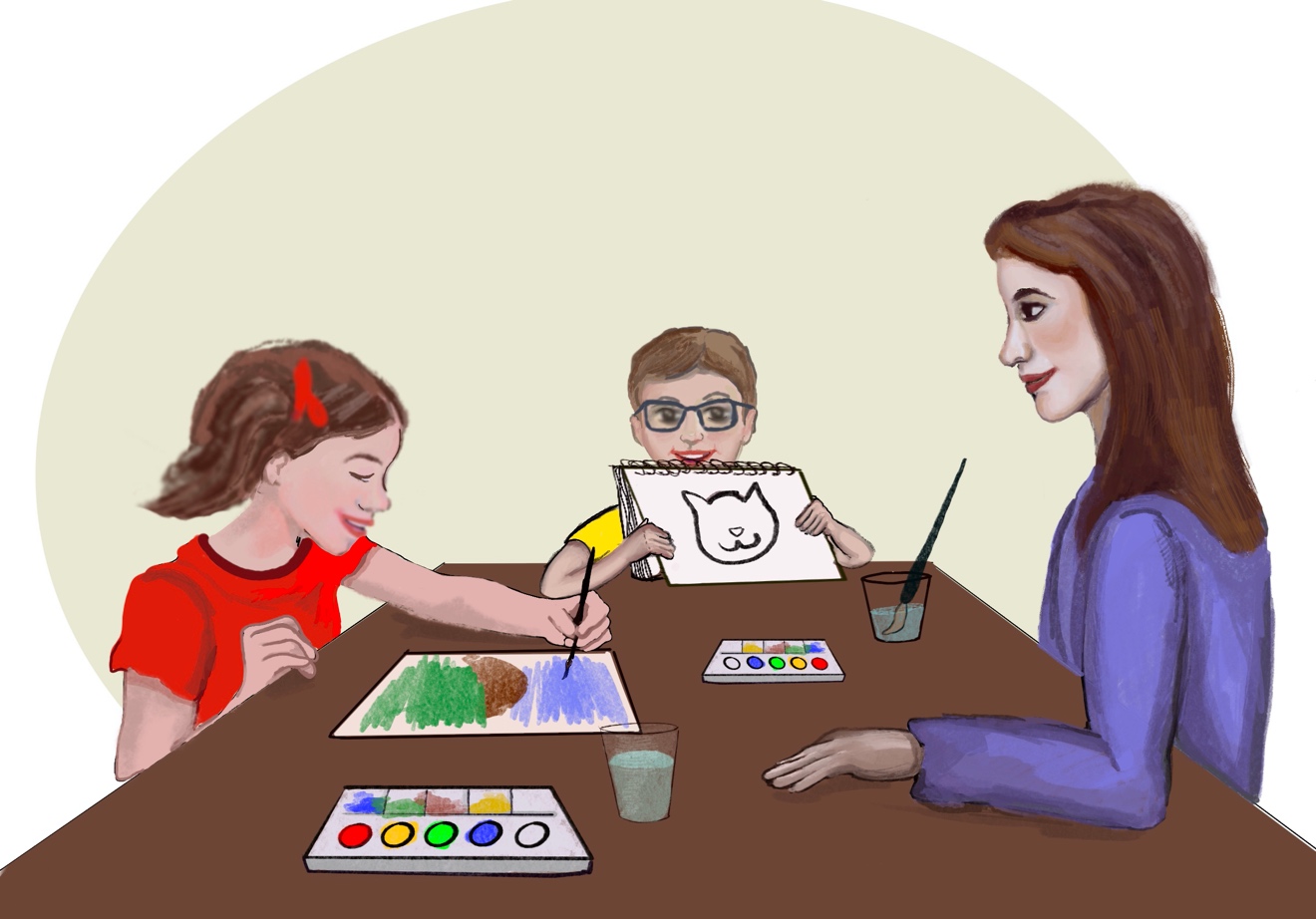 MΜάθημα 14Διδασκαλία γράμματος   Υ, υ                                               Τι είναι;             Μαμά, δες! Έκανα ένα κεφάλι, ένα στόμα και μια μύτη.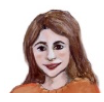 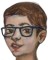 Υπέροχα!           Τώρα θα κάνω δύο μάτια και αυτιά . 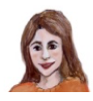 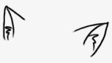 Τι είναι; Ένας λύκος;         Όχι! Εσύ τι λες Άννα;           Μήπως είναι το πρόσωπο μιας γάτας;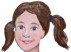            Πολύ σωστά!1. Χρωματίζω ακολουθώντας τα βήματα.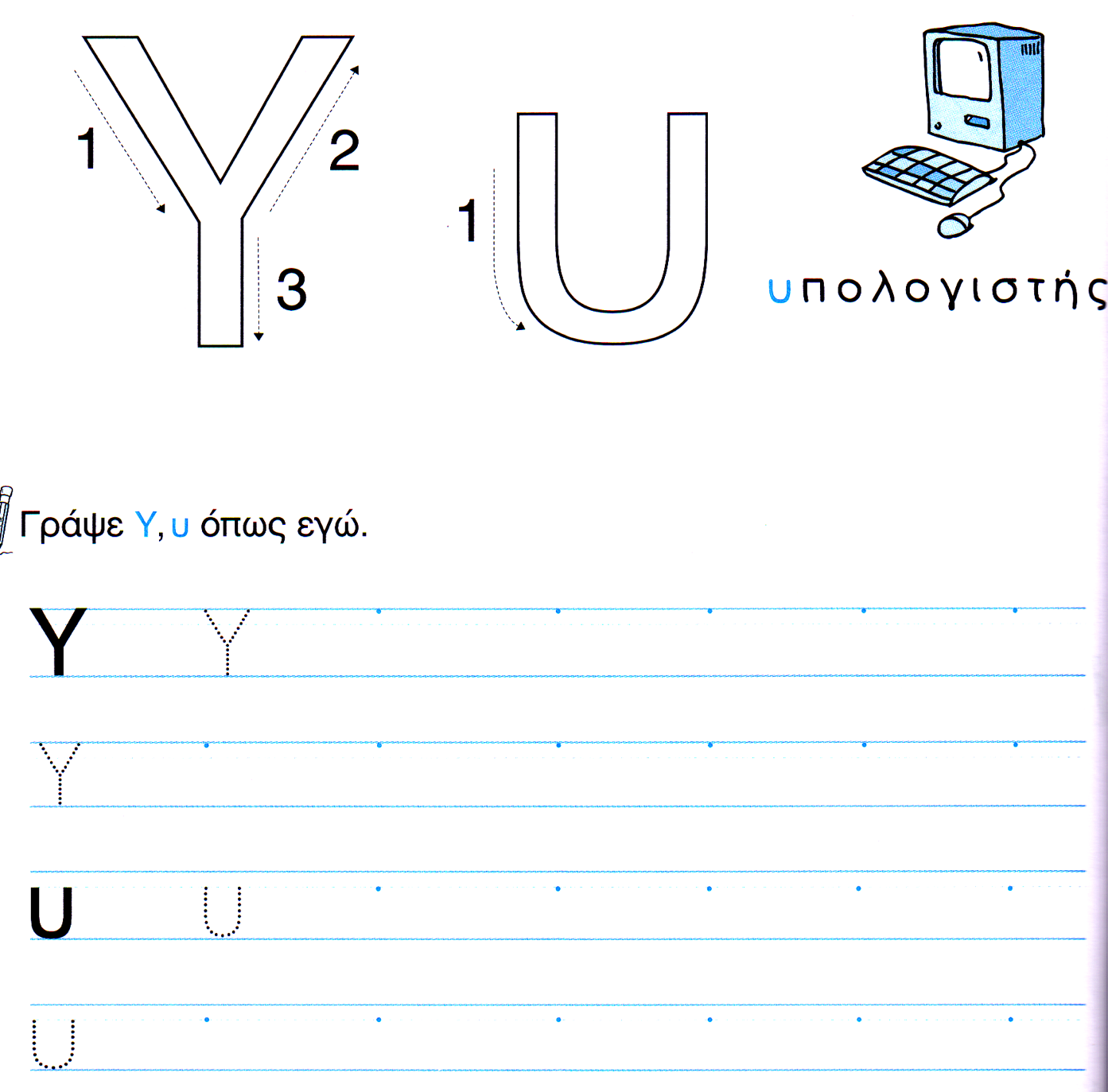 2. Γράφω  Υ  και  υ ακολουθώντας τη σωστή φορά.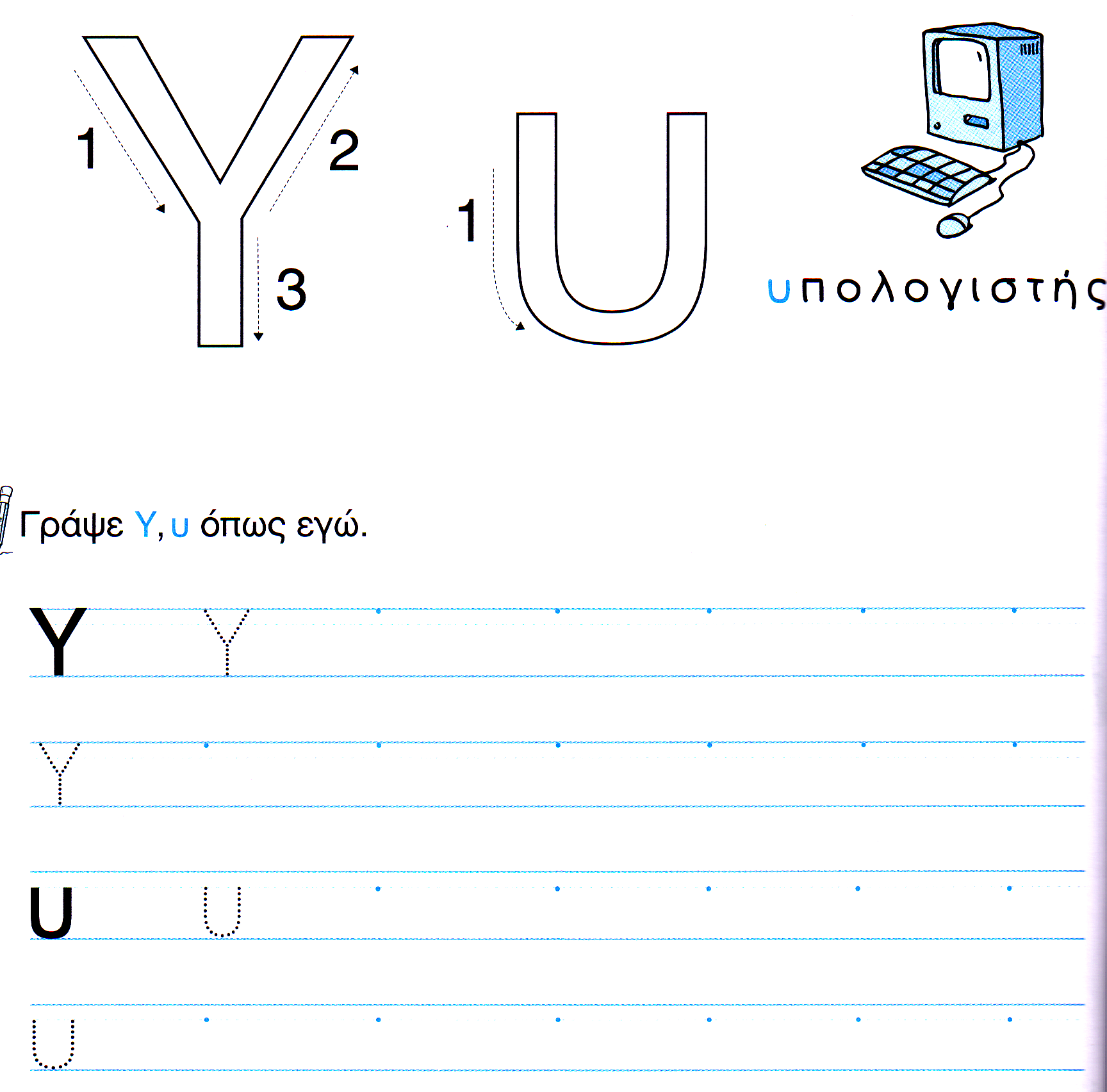 3. Συμπληρώνω τα υ που λείπουν, βάζω τόνο και διαβάζω.        Μαμά, δες! Έκανα μια μ__τη.__πέροχα!          Τώρα θα κάνω δ__ο μάτια.  Τι είναι; Ένας λ__κος;         Όχι!  Εσ__ τι λες Άννα;4. Αντιστοιχίζω κάθε εικόνα με τη λεξούλα που ταιριάζει.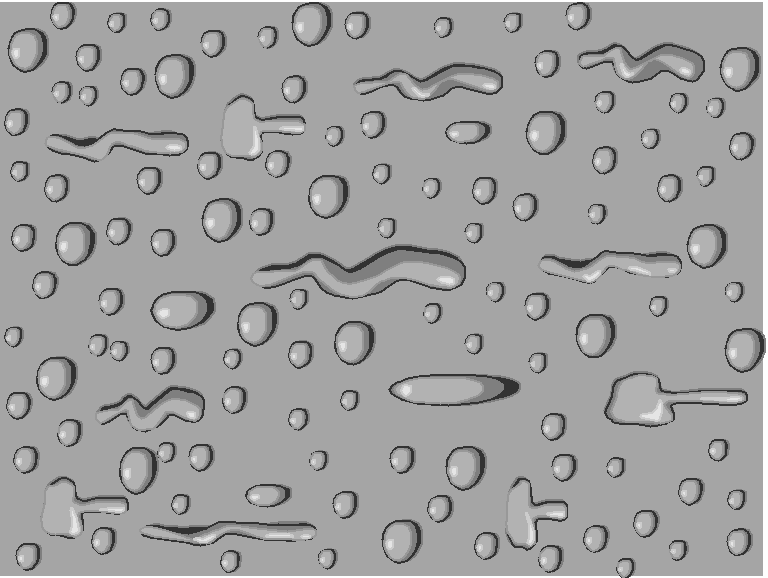 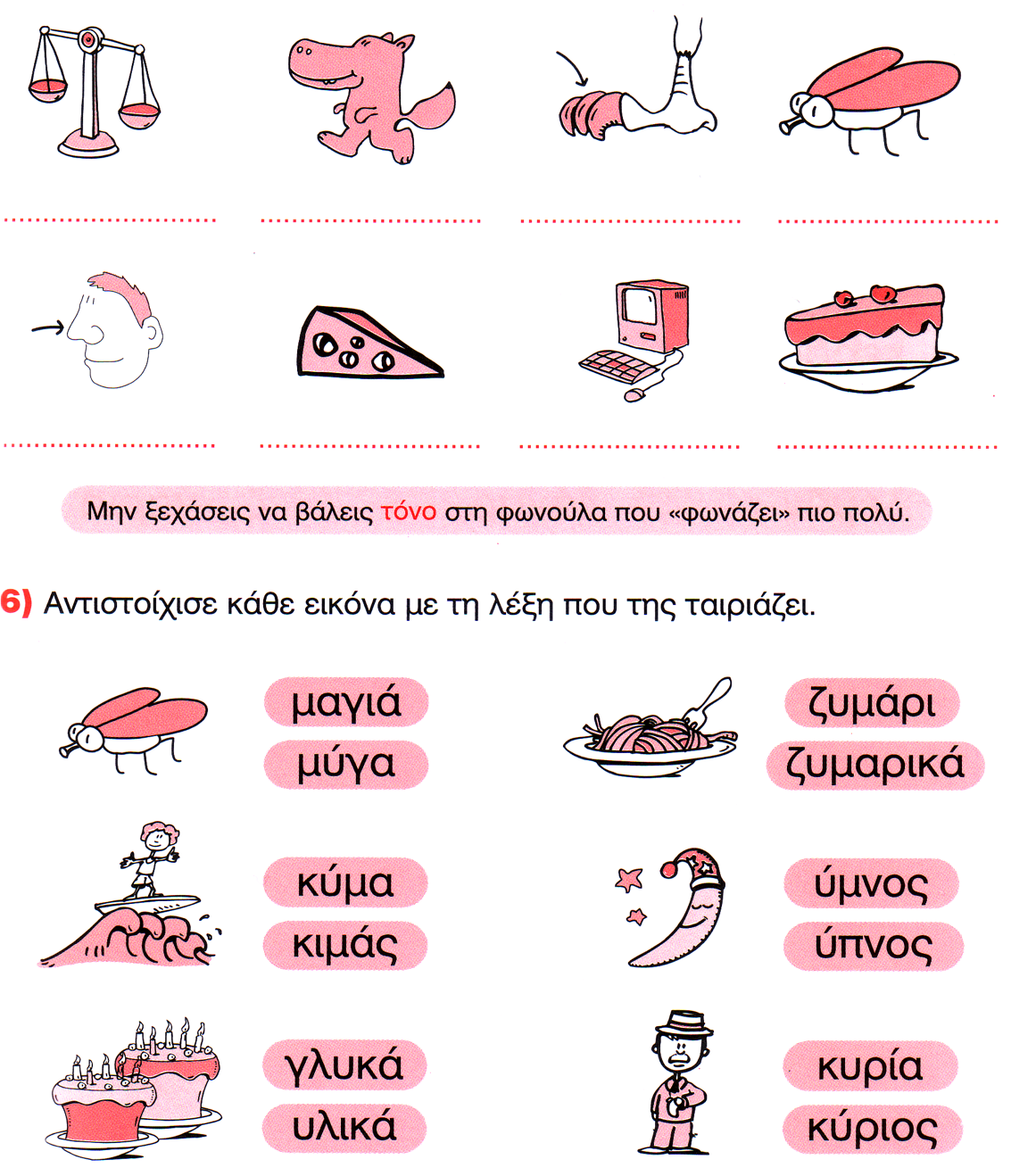 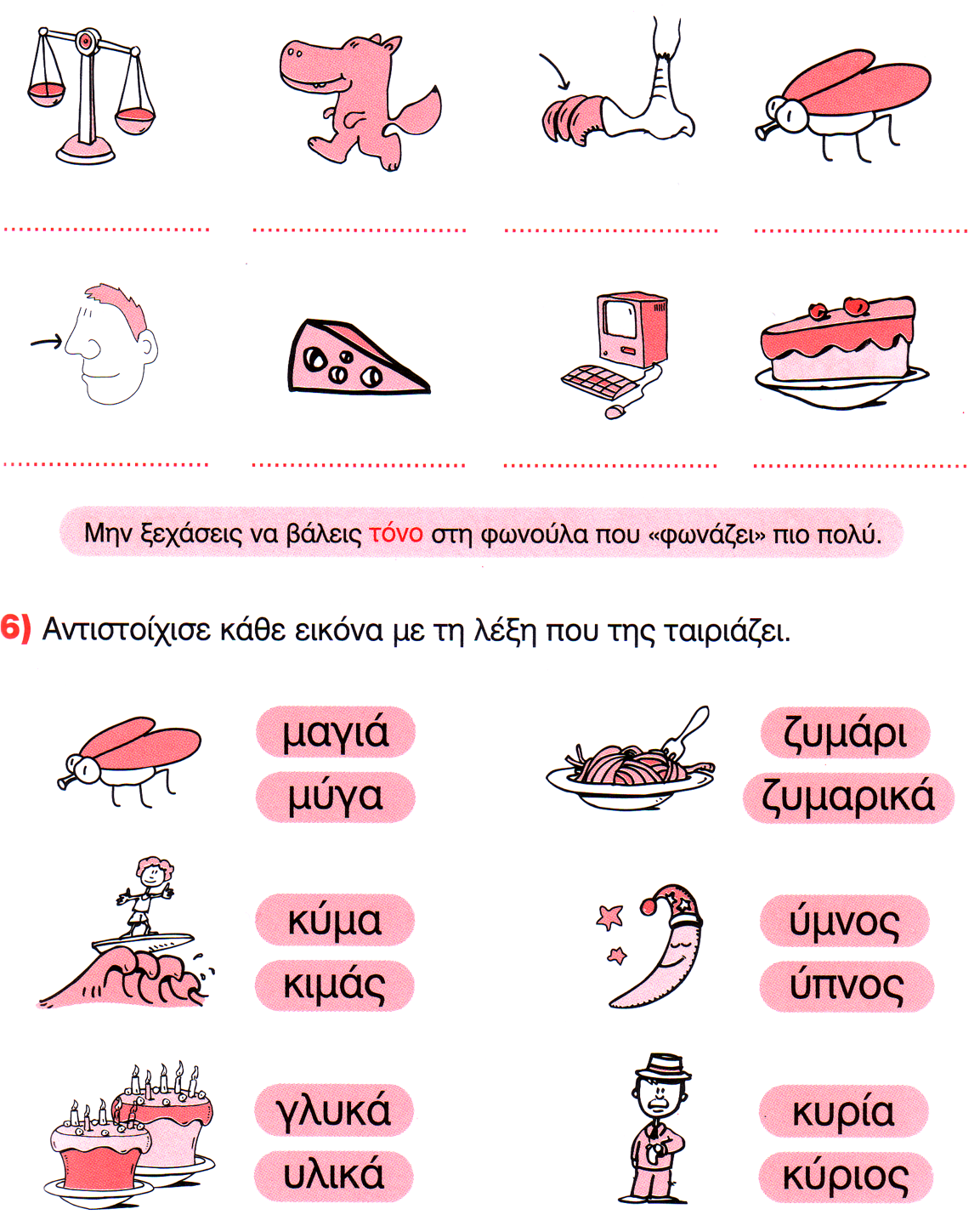 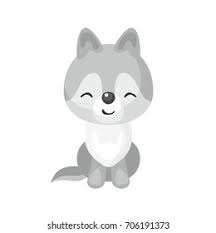 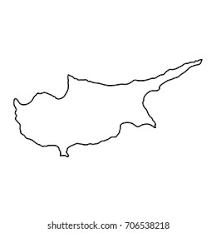 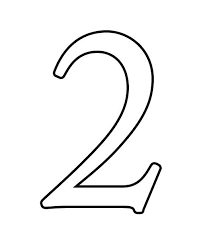 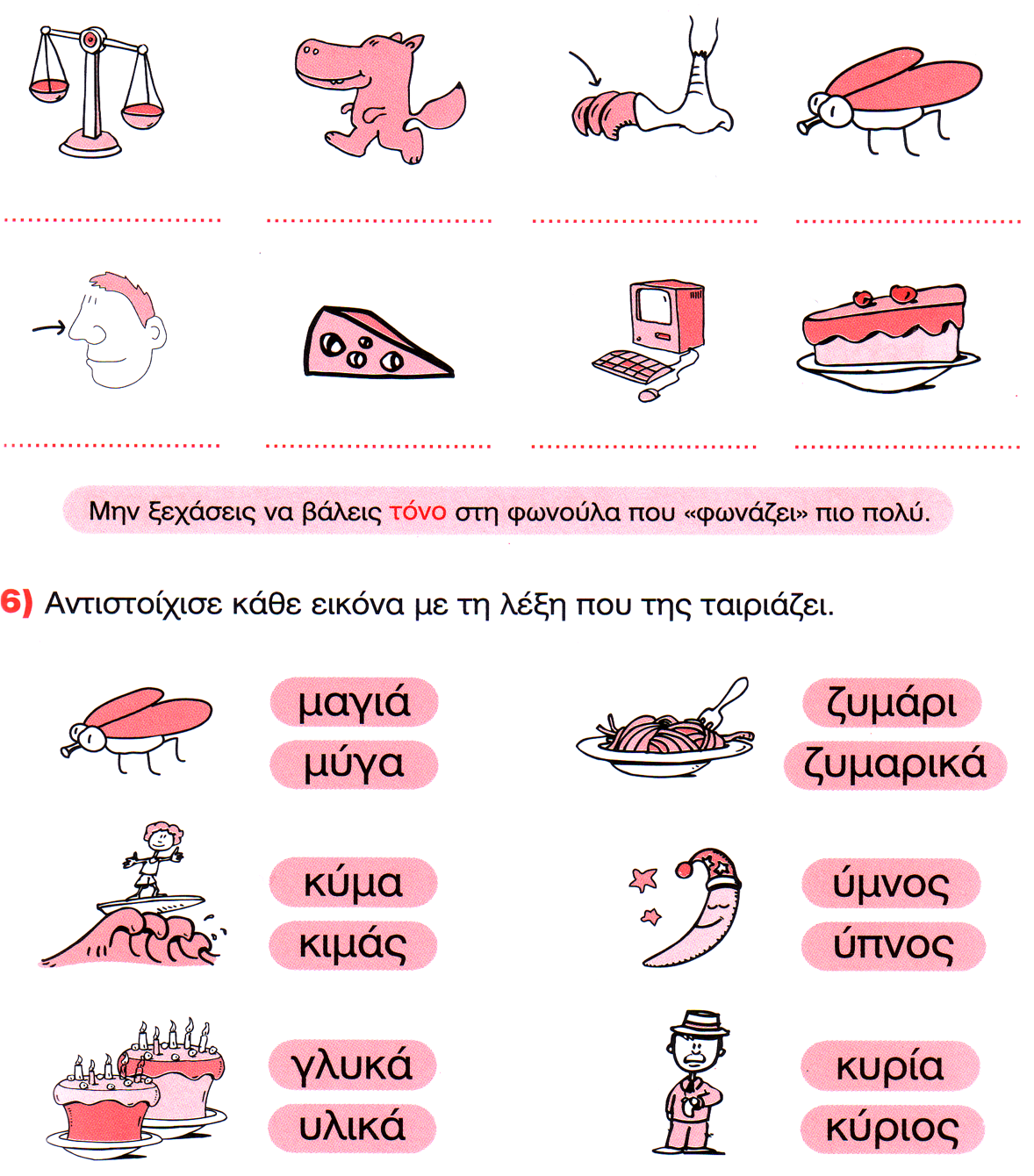 5. Γράφω τα μέρη του προσώπου 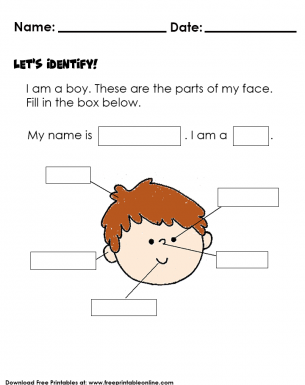 6. Συμπληρώνω τον πιο κάτω πίνακα7. Αντιστοιχίζω τις πιο κάτω λέξεις: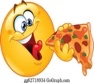 τρώω                                                            στόμα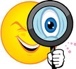 βλέπω                                                            μάτιαακούω                                             αυτιά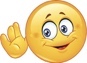 8. Συμπληρώνω τα  ι , η , υ που λείπουν, διαβάζω και ζωγραφίζω.7. Μαθαίνω να γράφω σωστά τη πιο κάτω πρότασηΗλία δες! Ένας σκύλος με μια μεγάλη μύτη!__________________________________________________________________________________________________________έναπολλάΠαράδειγμα: το αυτίτα αυτιάτο δόντιτο μάτι_  μ_τητο κεφάλ_η αδελφ_το πεπόν_ο σκ_λοςτο σακάκ_